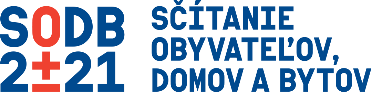 Základné výsledky zo Sčítania obyvateľov, domov a bytov k 01.01.2021 za Obec KlubinaPočet obyvateľov: 537 obyvateľov, z toho 264 mužov (49,16⁒) a 273 žien (50,84⁒)Podľa vekových skupín:96 obyvateľov (17,88⁒)  0-14 rokov372 obyvateľov (69,27⁒) 15 -64 rokov69 obyvateľov (12,85⁒) 65 a viac rokovŠtátna príslušnosť:535 obyvateľov (99,63⁒) so štátnou príslušnosťou SR2 obyvatelia (0,37⁒) cudzinciRodinný stav:246 obyvateľov (45,81⁒) je slobodných235 obyvateľov (43,76⁒) je ženatých/vydatých20 obyvateľov (3,72⁒) je rozvedených36 obyvateľov (6,7⁒) je vdovcom/vdovouVzdelanie:68 obyvateľov (12,66⁒) bez ukončeného vzdelania – osoby vo veku 0 – 14 rokov106 obyvateľov (19,74⁒) základné vzdelanie153 obyvateľov (28,49⁒) stredné odborné (učňovské) vzdelanie (bez maturity)132 obyvateľov (24,58⁒) úplné stredné (s maturitou)15 obyvateľov (2,79⁒) vyššie odborné vzdelanie54 obyvateľov (10,06⁒) vysokoškolské vzdelanie9 obyvateľov (1,68⁒) nezistenéVierovyznanie:479 obyvateľov (89,2⁒) Rímskokatolícka cirkev v Slovenskej republike (rímskokatolícke)35 obyvateľov (6,52⁒) bez náboženského vyznania3 obyvatelia (0,56⁒) Evanjelická cirkev augsburského vyznania na Slovensku (evanjelické)2 obyvatelia (0,37⁒) Gréckokatolícka cirkev4 obyvatelia (0,74⁒) Kresťanské zbory na Slovensku1 obyvateľ (0,19⁒) ad hoc hnutia13 obyvateľov (2,42⁒) nezistené